Методика реализации интегративного подхода на основе идей ОЭР при конструировании компонентов образовательной программы в идеологии ФГОС для каждой ступени обучения.Реализация идей опытно экспериментальной работы:идея формирования нравственной культуры человека (на основании ценностного фундамента).Идея формирования культуры здорового образа жизни и создания здоровьесозидающей образовательной среды.Идея формирования культуры информационно-грамотного читающего человека в условиях современной информационной среды (читающий человек в «электронной школе»)Идея формирования культуры научно-исследовательской деятельностиИдея формирования основ проектной деятельностиИдея формирования культуры самоорганизации и эффективной коммуникации.  Идеи опытно-эксперементальной работы являются интеграторами обеспечивающими комплементарность образовательной среды.Интегратор: идея формирования культуры здорового образа жизни и создания здоровьесозидающей образовательной среды.В лицее разработана программа здоровьесберегающей деятельности (см.  http://lyceum179.ru/). Стратегические фокус программы:Развитие скоординированного партнерства образовательного учреждения с социальными партнерами, учреждениями здравоохранения, общественными организациями, родителями направлено на: Создание педагогической, медико-психологической системы для защиты и сохранения здоровья учащихся, поддержки их академических и личностных достижений; формирования самостоятельного образа мышления учеников, понимающих, что сохранение здорового образа жизни – это важнейший элемент общечеловеческой культуры; Создание электронного паспорта здоровья, включающего данные саногенетического мониторинга учеников, анализ результатов неспецифических опросников, данные диспансеризации учеников. Развитие Школы оказания первой помощи при неотложных состояниях, угрожающих жизни. Создание электронных ресурсов, в том числе, электронного журнала «Если хочешь быть здоров… Деятельность волонтеров. Тема: «Профилактика нездорового образа жизни»Формула достижения цели = Профессионализм учителей + Материально-техническое обеспечение + Социальные партнеры + Организационное, методическое, педагогическое, психолого-медицинское сопровождение  + Сотрудничество с родителями + Мониторинг качества жизни учеников, здоровья учащихся + Просветительская и профилактическая деятельность + Альтернативные нездоровому образу жизни механизмы в системе   «Классная – внеклассная    деятельность» ИНТЕГРАТОР: Идея формирования нравственной культуры человека (на основании ценностного фундамента). Проект Школа как город, город как школаИнтегратор: идея формирования культуры информационно-грамотного читающего человека в условиях современной информационной среды.Единая информационно-образовательная среда как системный интегратор всего педагогического процесса.Важнейшее условие и одновременно средство формирования новой системы образования - информационно-образовательная среда (ИОС). Современную эпоху отличает огромное информационное поле. Как ориентироваться в этом поле и не потеряться? Как планировать свою познавательную и другие виды деятельности, выбор образовательного маршрута, возможные варианты социализации и т.д.? Вопросов множество. Задача школы – помочь ученику стать «строителем» успешной жизни, и этот процесс также связан с самообразованием, самоопределением, и в этом огромную роль отводиться ИКТ и дистанционному обучению, реализации логико-информационного подходаИОС представляет собой совокупность взаимодействующих подсистем:информационных образовательных ресурсов;компьютерных средств обучения;современных средств коммуникации;педагогических технологий.Ресурсное обеспечение.Материально-техническая база, соответствующая задачам планируемой ОЭР: в каждом классе мультимедийные проекторы, компьютеры, электронные доски (67% каб); медиатека с соответствующим оборудованием, мобильный класс, плоттер, позволяющий печатать постеры  к докладам; цифровое пиано YAMAHA DGX640W, система видеоконференции и дистанционного обучения высокого разрешения HiTech OWC B99, прожектор светодиодный Involight LED-SPOY8O-8 шт. и
Involight MH255S.- интеллектуальный прибор с вращающимся корпусом - 2 шт.; система опроса QFR-600, лаборатория для проведения биоиндикации и биотестирования, химическая лаборатория, аппараты для БОС-дыхания, амблиокор, соляная комната, кислородный коктейлер, комплекс медицинский  диагностический «Здоровый ребенок», ультрафиолетовый бактерицидный облучатель-рециркулятор  воздуха  «Дезар», тренажер «Максим» и др. оборудование необходимое для проведения уроков и мероприятий.Интегратор: идея формирования культуры научно-исследовательской деятельностиИсследовательская деятельность способствует развитию УУД и достижению предметных, личностных и метапредметных результатов через создание условий для работы учеников над определением проблемы исследования, объекта и предмета исследования, выдвижением гипотезы, разработкой плана действий, анализом результатов исследования и представлением выводов.Исследовательская деятельность стимулирует мотивацию познания, самообразования, помогает учителю обратиться к личной мотивации ученика, его заинтересованности, осмысленности действий. Обсуждение проделанной работы, дискуссии, конференции, встречи с представителями науки создают ситуацию успеха и сотрудничества.В проведении научно-исследовательской деятельности, в том числе практик, оказывают помощь социальные партнеры.Практики.Цель практик: выстраивание процесса взаимосвязанных действий образовательного учреждения (внеурочной деятельности) с научными, производственными, общественными организациями, бизнесом.     Модель практик.		         Этапы организации и проведения практик Заключение договора о сотрудничестве с предприятиями, НИИ и др.Сотрудничество образовательного учреждения с предприятиями в разработке программ практик.Знакомство учеников с правилами техники безопасности на производстве, в лабораториях НИИ.Навигация – прокладывание маршрута.Сопровождение учеников во время практики (сотрудничество ОУ и предприятий, НИИ). Оказание помощи ученикам, в т.ч. и с помощью «искусства вопрошания», диалога, создания ситуации успеха.Работа над кейсом.Самооценивание учеником своей деятельности.Обсуждение полученных результатов с кураторами, в коллективе единомышленников – ребят-коллег по практике.Интегратор: идея формирования основ проектной деятельностиВ федеральных государственных стандартах особое внимание уделяется учебно-исследовательской и проектной деятельности. В ГБОУ лицее № 179 разработана система урочной и внеурочной деятельности, основными компонентами которой являются учебно-исследовательская и проектная деятельность, кейс-технологии. Основные элементы проектной деятельности:целеполагание (определение цели и значимых мотивов участников проекта); исследование сложившейся ситуации и выявление проблем; формулирование ожидаемых результатов (прогнозирование); определенный вариант или способ решения проблемы;постановка задач; планирование рисков и потенциальных трудностей; определение ресурсов; выполнение (в том числе и промежуточная оценка, внесение необходимых корректив, подведение итогов, соотнесение достигнутых результатов с ожиданиями);определенный вариант или способ решения проблемы; постановка задач;планирование деятельности (моделирование); выявление рисков; выполнение намеченного плана (результативность); оценивание (в том числе и промежуточная оценка, внесение необходимых корректив, подведение итогов, соотнесение достигнутых результатов с ожиданиями); рефлексия (анализ собственной деятельности).	Основные уровни проектной деятельностиМетодика интегративного подхода успешно реализуется на каждом уровне дидактической системы обучения в лицее, через образовательную программу и её компоненты (урочно-внеурочная деятельность, социальное, научно-исследовательное, учебное проектирование, дополнительное образование, самообразование учеников и учителей на всех ступенях школьного обучения.)   Систематизирующими подходами интегративного обучения является:- системно и проблемно-деятельностный подход; -личностно-ориентированный подход;- диалогичность;- рефлективная деятельность.Интегративный подход при построении системы управления в лицее реализуется через:-соответствие целей,задач, методов, форм организации деятельности лицея требованиям ФГОС, закону «Об образовании РФ»,др. нормативным документам;- интеграцию урочно-внеурочной деятельности, дополнительного образования;- интеграцию содержания образования;- выбор технологий, используемых в урочно-внеурочное время, в доп.образовании;- развитие профессиональной компетентности учителей (творческие группы учителей, внутрефирменное обучение учителей, сотрудничество с социальными партнерами);- развитие материально-технического оснащения;- сетевое взаимодействие;- систематизацию и интеграцию знаний учащихся, которые осуществляются вертикально и горизонтально, что способствует целостному представлению об изучаемом явлении, процессе, теме, стимулирует мотивацию познания и самообразование.Модель методики реализации интегративного подхода на основе идей ОЭР при конструировании компонентов образовательной программы в идеологии ФГОС для каждой ступени обучения: начальная школа, основная, средняяМетодика интегративного подхода в начальной школе.    Интеграция содержания окружающего мира в содержание других предметов, во внеурочную деятельность в т.ч. и через практико- ориентированную деятельность: экскурсии, проведение демонстрационных химико-экологических опытов.Подготовка и проведение химических опытов, обсуждение в группе позволяет ученикам овладеть основами практико – ориентированных знаний о природе, человеке; познакомится со способами изучения природы и выяснять причинно-следственные связи.     Интегративный характер курса окружающий мир, способствует формированию целостного системного видения мира,является  фундаментом для изучения ряда предметов, курсов в урочно-внеурочное время. (см. А.С. Обуховская. Пособие «Удивляемся, восхищаемся и познаем». Занимательные химико-экологические опыты для учеников начальной школы в урочное и внеурочное время. ЗАО «Крисмас +»,2015г.      Методика интегративного подхода в основной и средней школе Осуществляется через разработку интегрированных и бинарных уроков (см.табл 1 «Модель подготовки и проведения интегрированного урока и внеурочной деятельности»). Издан сборник методических разработок уроков учителей лицея «Наномир в направленности» АНПО «Школьная лига».Модель подготовки и проведения интегрированного урока и внеурочной деятельности.Развитие межпредметной интеграции средствами проектной и учебно-исследовательской и научно-исследовательской деятельности учащихся. Например: Работа клубов - Клуб старшеклассников (8-11 кл.) Клуб «Высокие технологии и экология   (9-11 кл.), Бионика «Юный биолог» (5-6 кл.). Формы организации учебно-исследовательской деятельности: урок-исследование, урок-лаборатория, урок-творческий отчет, урок изобретательства, урок «удивительное рядом», домашнее задание исследовательского характера.Разработка на технологической карты включения учащихся во внеурочную деятельность.Альтернативные механизмы нездоровому образу жизни, ожидаемые результаты и критерии успешности реализации проекта Компоненты формирования ценностных ориентиров на здоровый образ жизниОценочно-результативныйОбласть целеполаганияОбласть проблемыОбласть оценкиЦенностный уровеньЦель. (Ради чего? Зачем?)Проблема (В чем проблема?) Оценка ситуации (Что вызывает беспокойство?)Творческий уровеньЗадачи (Что необходимо сделать?)Вариант Способ Проблемы (Как решить проблему?)Ожидаемые результаты (Что будет достигнуто?)Практический уровеньПлан, Задания (Что выполнить?) Осуществление плана (Что выполнить?)Оценка промежуточных и окончательных результатов (Чего достигли? Оправдались ли ожидания?)Этапы интегрированного урока, внеурочной деятельности Деятельность на каждом этапеОрганизация творческой группы учителей. Привлечение социальных партнеров. Формирование команды педагогов для проведения интегрированных уроков, внеурочной деятельности. При формировании такой команды необходимо учесть факторы взаимной совместимости и слаженности, доброжелательности и партнерства – это залог успеха.Анализ и планированиеСравнительный анализ программ, учебников и пособий по тем школьным курсам, с которыми предполагается осуществить интеграцию. Конкретизация фактов. Определение тем. Глубина их обобщения. Определение предполагаемых результатов. Составление календарно-тематического планирования с педагогами-партнерами (определение близких тем отдельных учебных предметов, количества и тематику интегрированных занятий).Конструирование содержания занятияОпределение цели, задач урока, внеурочной деятельности, работа над содержанием. Творческая группа всё рассматривает и отбирает лишь самое необходимое для занятия в определенных временных рамках, чтобы создать целостную ткань урока, внеурочной деятельности без четких границ между интегрируемыми частями.Содержательно- деятельностный Проведение интегрированного урока, внеурочного мероприятия. Начало должно оказать на учащихся эмоциональное воздействие. Способы воздействия могут быть разные: проблема, пример из опыта практической деятельности, музыкальное или видео вступление. В основной части используются различные технологии (ролевые и деловые игры, практикумы, уроки –диалоги; путешествия, экспедиции, защиты проектов, уроки с мультимедийным сопровождением). Деятельность ученика направлена на достижение целостного представления об изучаемом явлении, событии, процессе, которые отражаются в теме урока, или внеурочной деятельности, на осмысление знаний, выработку универсальных учебных действий и достижение предметных, личностных и метапредметных результатов. В процессе подведения итогов целесообразно наметить вопросы для дальнейшей самостоятельной работы по изученной теме, организовать обмен мнениями участников о возможности проведения интегрированных уроков в дальнейшем.Аналитико-рефлексивный Системно-интегративный анализ и самоанализ урока, внеурочной деятельности.Альтернативные механизмы нездоровому образу жизни в системе   «Классная – внеклассная    деятельность»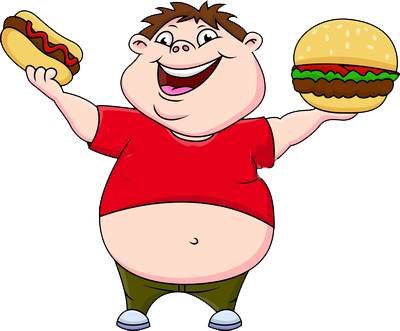 + Санитарно-гигиеническое просвещениеАльтернативные механизмы нездоровому образу жизни в системе   «Классная – внеклассная    деятельность»+ Спортивные секции, мероприятия Альтернативные механизмы нездоровому образу жизни в системе   «Классная – внеклассная    деятельность»+ Спортивно-оздоровительные мероприятияАльтернативные механизмы нездоровому образу жизни в системе   «Классная – внеклассная    деятельность»+ Театральная студияАльтернативные механизмы нездоровому образу жизни в системе   «Классная – внеклассная    деятельность»+ Спортивные и бальные танцыАльтернативные механизмы нездоровому образу жизни в системе   «Классная – внеклассная    деятельность»+ Клубы в т.ч. Клуб ВолонтеровАльтернативные механизмы нездоровому образу жизни в системе   «Классная – внеклассная    деятельность»+ КонференцииАльтернативные механизмы нездоровому образу жизни в системе   «Классная – внеклассная    деятельность»+ Участие учащихся в социальных проектах(МККК;  профилактика ВИЧ/СПИДа, гепатитов В и С; "Жизнь без сигареты" Ценностно-целевойСодержательныйТехнологическийОрганизационно-педагогический